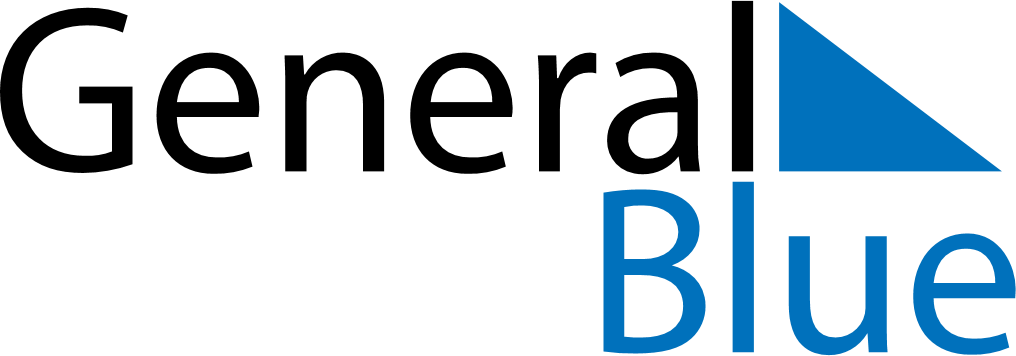 February 2024February 2024February 2024February 2024San MarinoSan MarinoSan MarinoSundayMondayTuesdayWednesdayThursdayFridayFridaySaturday1223456789910Feast of Saint Agatha111213141516161718192021222323242526272829